P165Floating plate center chuckSuitable for easy one step cutting of thin hores, plate and outside diameter.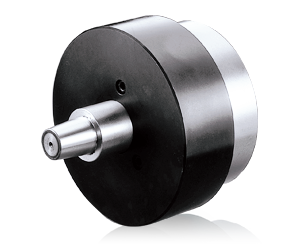 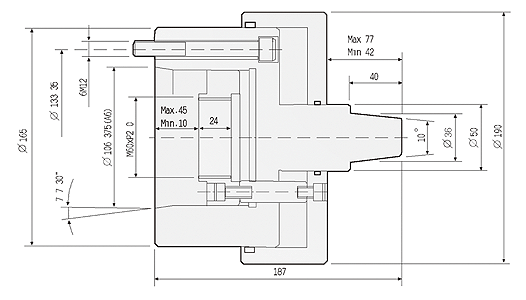 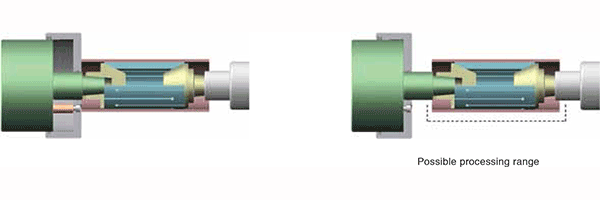 UNIT : mmSPEC
ModelPlunger
Stroke
(mm)Max.
Operating
Pressure
MPa(kgf/cm2)Max.
Speed
(r.p.m.)Weight
(kg)Moment
Of Inertia
I
(kg‧m2 )Matching
CylinderP165351.0(10)600018.50.02MS125C35